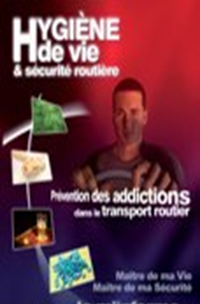  « Bien dans ma tête, bien dans mon corps, bien dans mon job »REGLEMENT DU JEU CONCOURS2020 – 2023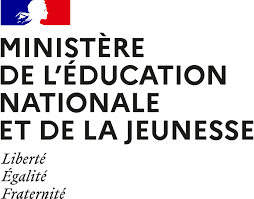 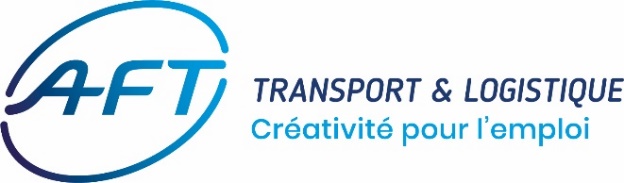 PREAMBULEDepuis 2005, les Professionnels du transport routier se mobilisent autour d’une campagne nationale d’envergure sur l’hygiène de vie, la sécurité routière et la prévention des addictions. Les objectifs visés sont :d’améliorer la sécurité routière et la santé des salariés du secteur en faisant appel à la responsabilité et à l’intelligence,de permettre l’appropriation par les salariés de nouvelles compétences en matière d’hygiène de vie, de santé et de conduites addictives, d’inciter les entreprises à mettre en place des actions de prévention,de lutter contre les phénomènes d’addiction en proposant un outil d’information et d’auto-évaluation. Les professionnels souhaitent donner un nouvel axe en sensibilisant les jeunes en-cours de formation dans les filières du transport et de la logistique qui seront leurs futurs salariés.LES OBJECTIFSDonner la parole aux jeunes en les rendant acteur de la préventionPrendre en compte l’expression et le regard porté par les jeunes sur ces thématiques afin de trouver les message et modalités de prévention pertinentsContribuer à faire changer le regard des jeunes, les aider à se projeter vers la vie professionnelle, leur faire intégrer les risques liés à l’hygiène de vie et aux risques addictifs dans leur rapport au travailFaire travailler les jeunes en lien avec le milieu professionnel et permettre une prise de conscience des risques spécifiques liés à ces métiersMettre en libre accès ces productions sur les sites des partenaires et ainsi les diffuser auprès des lycées soutenus, des entreprises, …La participation à ce concours implique l’acceptation du présent règlement.LE REGLEMENT3.1     Article 1 : OrganisationCe prix est organisé par l’AFT en partenariat avec le Ministère de l’Education nationale, de la jeunesse et des sports. Ce prix est organisé pour une durée de 3 ans. La première année récompensera la création d’une bande dessinée, la deuxième année d’un marque-page et la troisième année la réalisation d’une pièce de théâtre filmée en lien avec l’hygiène de vie et la prévention des addictions dans le milieu professionnel du Transport et de la Logistique.L’objectif est de s’appuyer sur le chef d’œuvre que doivent réaliser les élèves de premières et de terminales des lycées professionnels des sections transport et logistique.3.2     Article 2 : les modalités de participationCe prix est ouvert aux élèves et apprentis de CAP au BTS de la filière transport et logistique des établissements soutenus par la Branche Transport et logistique.Un projet est nécessairement porté par un collectif, soit par une classe soit par un groupe d’élèves.Chaque classe ou groupe d’élèves sera représenté sur scène par au moins 2 élèves, les monologues ne seront pas retenus.Le jury évaluera les points suivants :le lien avec le milieu professionnel et l’usage professionnel du vocabulairele messagela créativitéle décorla coopération entre les différentes disciplines (enseignement professionnel et général)le respect du règlement du jeu-concours un langage soutenu et professionnelle respect de la réglementation en vigueurpour ceux qui ont déjà été finalistes, l’originalité du projet à partir de la sélection d’un nouveau thème.Chaque établissement ne peut présenter qu’un seul projet par an.3.2.1 Une thématiqueLe thème proposé est : l’hygiène de vie et prévention des addictions en lien direct avec les métiers du transport et de la logistique.6 thèmes proposés :L’alcoolLe cannabisLe téléphone au volantLes jeux vidéos et en ligneLe tabacL’alimentationL’établissement lauréat de chaque thème se verra remettre un chèque d’une valeur de 500 €.3.2.2 les supportsRéalisation d’une pièce de théâtre filmée d’une durée maximum de 3 minutes. Enregistrement sous un fichier MP4. Soyez bien attentif à la qualité de l’image et du son.3.3      Article 3 : Calendrier 2022-2023 Au plus tard vendredi 25 novembre 2022 : inscription en ligne au concours sur la boîte mél : jeuconcoursaddictions@gmail.com par le retour de la fiche d’inscriptionAu plus tard vendredi 17 mars 2023 : date limite d’envoi de la fiche de présentation du projet et du fichier MP4 de la pièce de théâtre filmée uniquement en version numérique sur la boîte mél : jeuconcoursaddictions@gmail.com.Jury de sélection : mardi 04 avril 2023Cérémonie de remise nationale des prix : jeudi 11 mai 2023.3.4     Article 4 : valorisation des travauxLes travaux ne seront pas retournés aux établissements (chacun doit veiller à en garder une copie numérique).Le ministère de l’Education nationale, de la jeunesse et des sports prend en charge la valorisation des travaux des lauréats ayant reçu un prix national. En effet, ces travaux pourront être diffusés en ligne sur les sites académiques volontaires. Ils seront mis également en ligne sur le site internet de l’AFT www.aft-dev.com.La participation à ce concours vaut cession, à titre gratuit, au profit du Ministère de l’Education nationale, de la jeunesse et des sports et de l’AFT de tous droits de propriété des candidats ou de leurs ayant droits sur les documents et œuvres réalisés dans ce cadre.Les candidats doivent veiller à respecter la législation sur les droits d’auteur. Les équipes pédagogiques veilleront à ce que le droit à l’image (photos, vidéos, etc.) soit respecté.3.5       Article 5 : Modalités d’envoiLes travaux seront adressés sur la boîte mail : jeuconcoursaddictions@gmail.com.Les établissements dont l’envoi n’est pas conforme à la description ci-dessus peuvent voir leur participation refusée par les organisateurs.3.6      Article 6 : le juryLe jury est composé de représentants de l’Education nationale, inspecteurs Transport Logistique et des représentants de l’AFT.3.7     Article 7 : Remise des prix et gestion des prixLes prix seront remis par le Ministère de l’Education nationale, de la jeunesse et des sports et le Président de l’AFT.Seuls les lauréats et les partenaires engagés sur ce prix sont conviés à cette cérémonie.Les modalités d’organisation de cette cérémonie seront précisées ultérieurement aux chefs d’établissements concernés.Les lauréats de chaque établissement y sont représentés accompagnés d’un ou de plusieurs membres de l’équipe éducative. Il sera pris en charge 2 A/R de billets de train SNCF 2ème classe.Dans chaque académie, une cérémonie pourra être organisée en région.ANNEXESLa fiche d’inscriptionLa fiche de présentation du projet